Notbetreuung bei Einstellung Präsenzunterricht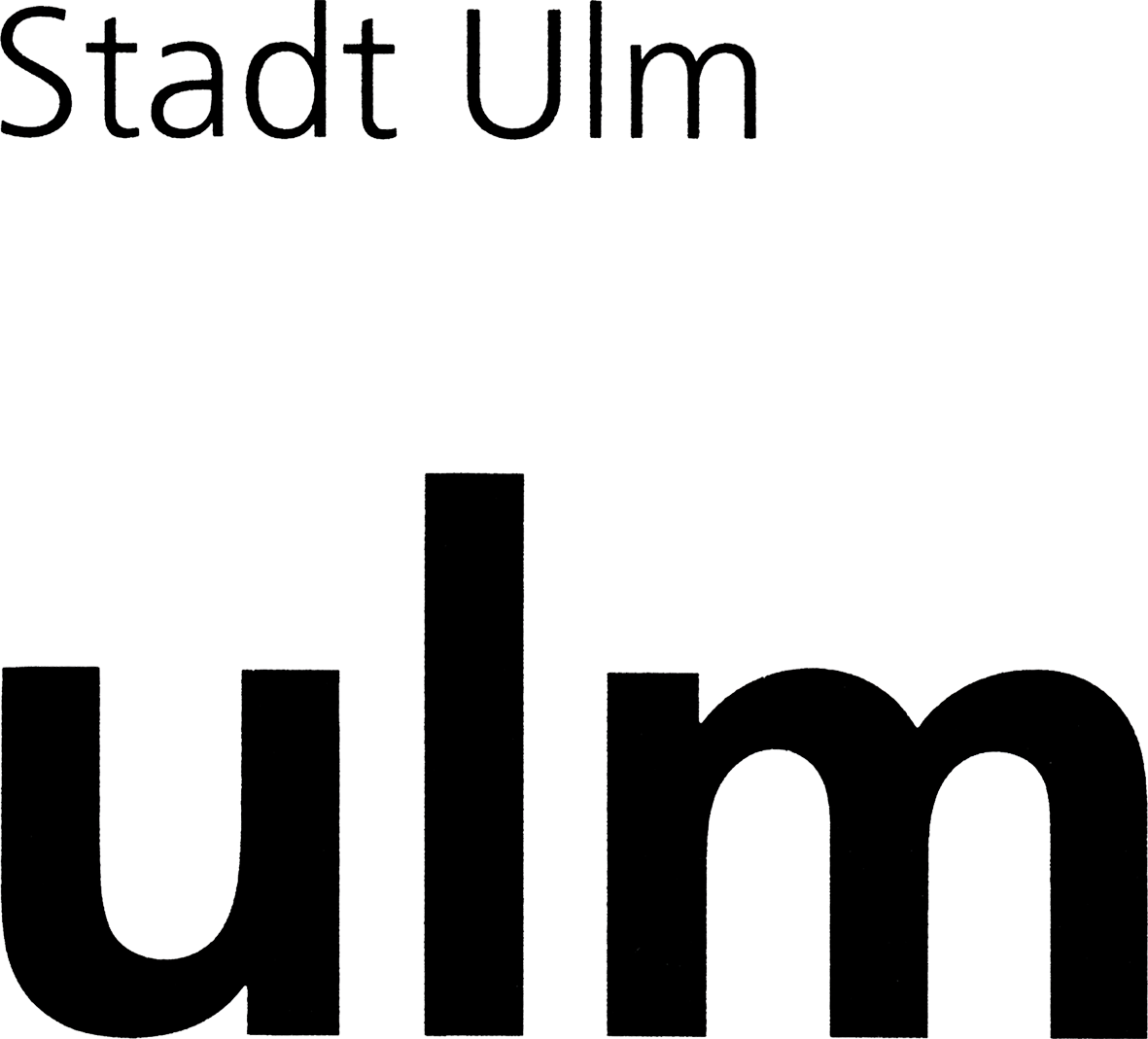 Beim Betreuungsangebot in Notbetreuungsgruppen ab 10.01.2022 schließt sich die Stadt Ulm der Regelung des Landes Baden-Württemberg an. Anspruch auf einen Platz in einer Notbetreuungsgruppe haben lediglich Kinder, deren Erziehungsberechtigte beide in ihrer beruflichen Tätigkeit unabkömmlich sind oder ein Studium absolvieren oder eine Schule besuchen und hierdurch an der Betreuung gehindert sind.Im Fall von Alleinerziehenden ist es ausreichend, dass der oder die Alleinerziehende unabkömmlich ist. Für die Aufnahme Ihres Kindes in der Notbetreuung sind nachfolgende Erklärungen erforderlich (1a/1b und 2):
1a. Erklärung des Arbeitgebers/der Arbeitgeberin bzw. der Bildungseinrichtung über die UnabkömmlichkeitFamilienname Arbeitnehmer*in:	 	Vorname Arbeitnehmer*in:	 	Kontaktmöglichkeit (Tel.-Nr. oder Mailadresse):	 	Adresse Arbeitnehmer*in:	 	Branche des Arbeitgebers/der Arbeitgeberin:Herr / Frau (Name, Vorname) _____________________________ist (bitte ankreuzen)(__) in unserem Unternehmen / unserer Dienststelle als________________________________________________________________________________________________(Funktion) beschäftigt.(__) ist Student*in bzw. Schüler*in unserer Einrichtung.
Eine Anwesenheit im Betrieb ist aus folgendem Grund zwingend erforderlich:
_________________________________________________________________________________________________1b. Erklärung der Erziehungsberechtigten bei freiberuflicher oder selbständiger Tätigkeit Ich versichere hiermit, dass eine familiäre oder anderweitige Betreuung meines Kindes nicht möglich ist.    Datum 							  Unterschrift Erziehungsberechtigte*r2. Bedarf besteht für folgende Tage und Zeiträume (bitte Tage ankreuzen und Zeitfenster von, bis eintragen) montags				 		donnerstags				 dienstags						freitags					 mittwochs				 (Zeitfenster)